"Enhancing Communities’ Capacity to Address Environmental Inequities using Data and Tools"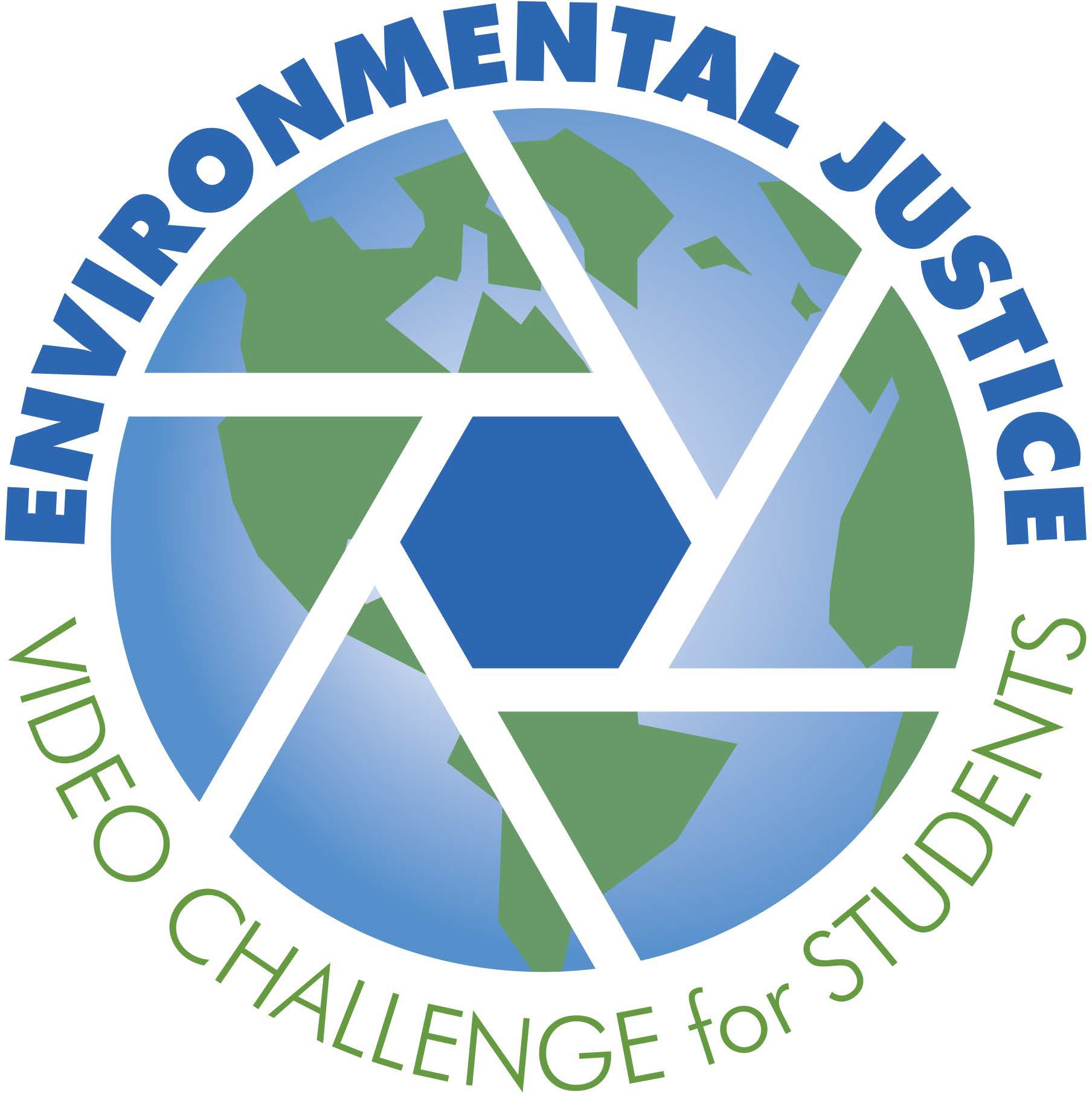 EJ Video Challenge for Students Phase 2 Entry Form TEMPLATEParticipation is open to undergraduate and graduate students 18 years or older enrolled in accredited institutions of higher education, including community colleges, across the United States and its territories. Additionally, at least one student per team must have participated in Phase 1 of the EJ Video Challenge for Students. Students do not need to have a winning entry in Phase 1 to participate in Phase 2. Student(s)/teams are limited to submitting one (1) community capacity building strategy/proposal and accompanying summary video for the Challenge. At least one (1) faculty advisor is required to serve as a mentor to student(s) participating in the Challenge. At least one (1) community-based organization is required to be a part of the student team. Each challenge entry must include the following:Completed EJ Video Challenge Online Entry Form A written transcript of the video in English Community capacity building strategy Team signatures form Video Licensing Agreement Consent Form(s) NOTE: Before entering, please review Challenge terms and conditions at: https://www.epa.gov/innovation/environmental-justice-video-challenge-studentsStudent InformationFaculty Advisor Information Note: Only one (1) faculty advisor is required per team.Community-Based Organization Contact Note: At least one (1) community-based organization is required to be part of the team.Video & Community Capacity Building Strategy Information: Video Title: YouTube URL *Please ensure the video is unlisted.          Video File Link *Google Drive, OneDrive, etc.       Video Description *1-4 sentencesAttachments:Video Transcript in English *Transcript must include names of those speaking or appearing in the video (excluding the general public in a public space)Publicly Available Tools/Data Used *Please list all publicly available data and/or tools that have been or would be used to inform the implementation of the community capacity building strategy (e.g., use of data/tools to identify where issues are located or to measure success), as applicable. Community Capacity Building Strategy (please use provided template) Forms: Team Signatures FormConsent Forms*Each person speaking or appearing in the video must submit a signed consent form (excluding the general public in a public space)Video Licensing Agreement *One signed (by student team member) video licensing agreement is required per teamEligibility ConfirmationAre all team members 18 years or older? Yes					 NoAre all team members a graduate or undergraduate student enrolled in accredited institution of higher education, including community colleges, across the U.S. and its territories? Yes					 NoDid at least one team member participate in Phase 1 of the EJ Video Challenge for Students? Yes					 NoPlease name the team member(s) that participated in Phase 1 of the EJ Video Challenge for Students.Co-Sponsor AffiliationPlease mark any co-sponsor affiliation that any student in the team is associated with. *(e.g., paid/unpaid internship or fellowship, organization member, etc.) None						 Environmental Protection Agency (EPA)		     American Public Health Association (APHA)	 Environmental Defense Fund (EDF) 
 Environmental Justice (Journal)			 Groundwork USA 				                 Educational Partnership for Innovation in 
     Communities – Network (EPIC-N)How Did You Hear About the Challenge?Please mark all that apply University/Faculty 					 Challenge.gov website                           		    EPA social media                                                       	 Co-Sponsor social media 
 Friend/Family Member				 Other: 1. First Name:Last Name: Last Name: Phone: Email: Email: College/University:Expected Graduation Date Expected Graduation Date (MM/YY)- - - - - - - - - - - - - - - - - - - - - - - - - - - - - - - - - - - - - - - - - - - - - - - - - - - - - - - - - - - - - - - - - - - - - - - - - - - - - - - - - - - - - - - - - - - - - - - - - - - - - - - - - - - - - - - - - - - - - - - - - - - - - - - - - - - - - - - - - - - - - - - - - - - - - - - - - - - - - - - - - - - - - - - - - - - - - - - - - - - - - - - - - - - - - - - - - - - - - - - - - - - - - - - - - - - - - - - - - - - - - - - - - - - - - - - - - - - - - - - - - - - - - - - - - - - - - - - - - - - - - - - - - - - - - - - - - - - - - - - - - - - - - - - - - - - - - - - - - - - - - - - - - - - - - - - - - - - - - - - - - - - - - - - - - - - - - - - - - - - - - - - - - - - - - - - - - - - - - - - - - - - - - - - - - - - - - - - - - - - - - - - - - - - - - - - - - - - - - - - - - - - - - - - - - - - - - - - - - - - - - - - - - - - - - - - - - - - - - - - - - - - - - - - - - - - - - - - - - - - - - - - - - - - - - - - - - - - - - - - - - - - - - - - - - - - - - - - - - - - - - - - - - - - - - - - - - - - - - - - - - - 2. First Name:Last Name: Last Name: Phone: Email: Email: College/University:Expected Graduation Date Expected Graduation Date (MM/YY)3. First Name:Last Name: Last Name: Phone: Email: Email: College/University:Expected Graduation Date Expected Graduation Date (MM/YY)- - - - - - - - - - - - - - - - - - - - - - - - - - - - - - - - - - - - - - - - - - - - - - - - - - - - - - - - - - - - - - - - - - - - - - - - - - - - - - - - - - - - - - - - - - - - - - - - - - - - - - - - - - - - - - - - - - - - - - - - - - - - - - - - - - - - - - - - - - - - - - - - - - - - - - - - - - - - - - - - - - - - - - - - - - - - - - - - - - - - - - - - - - - - - - - - - - - - - - - - - - - - - - - - - - - - - - - - - - - - - - - - - - - - - - - - - - - - - - - - - - - - - - - - - - - - - - - - - - - - - - - - - - - - - - - - - - - - - - - - - - - - - - - - - - - - - - - - - - - - - - - - - - - - - - - - - - - - - - - - - - - - - - - - - - - - - - - - - - - - - - - - - - - - - - - - - - - - - - - - - - - - - - - - - - - - - - - - - - - - - - - - - - - - - - - - - - - - - - - - - - - - - - - - - - - - - - - - - - - - - - - - - - - - - - - - - - - - - - - - - - - - - - - - - - - - - - - - - - - - - - - - - - - - - - - - - - - - - - - - - - - - - - - - - - - - - - - - - - - - - - - - - - - - - - - - - - - - - - - - - - 4. First Name:Last Name: Last Name: Phone: Email: Email: College/University:Expected Graduation Date Expected Graduation Date (MM/YY)- - - - - - - - - - - - - - - - - - - - - - - - - - - - - - - - - - - - - - - - - - - - - - - - - - - - - - - - - - - - - - - - - - - - - - - - - - - - - - - - - - - - - - - - - - - - - - - - - - - - - - - - - - - - - - - - - - - - - - - - - - - - - - - - - - - - - - - - - - - - - - - - - - - - - - - - - - - - - - - - - - - - - - - - - - - - - - - - - - - - - - - - - - - - - - - - - - - - - - - - - - - - - - - - - - - - - - - - - - - - - - - - - - - - - - - - - - - - - - - - - - - - - - - - - - - - - - - - - - - - - - - - - - - - - - - - - - - - - - - - - - - - - - - - - - - - - - - - - - - - - - - - - - - - - - - - - - - - - - - - - - - - - - - - - - - - - - - - - - - - - - - - - - - - - - - - - - - - - - - - - - - - - - - - - - - - - - - - - - - - - - - - - - - - - - - - - - - - - - - - - - - - - - - - - - - - - - - - - - - - - - - - - - - - - - - - - - - - - - - - - - - - - - - - - - - - - - - - - - - - - - - - - - - - - - - - - - - - - - - - - - - - - - - - - - - - - - - - - - - - - - - - - - - - - - - - - - - - - - - - - - 5. First Name:Last Name: Last Name: Phone: Email: Email: College/University:Expected Graduation Date Expected Graduation Date (MM/YY)- - - - - - - - - - - - - - - - - - - - - - - - - - - - - - - - - - - - - - - - - - - - - - - - - - - - - - - - - - - - - - - - - - - - - - - - - - - - - - - - - - - - - - - - - - - - - - - - - - - - - - - - - - - - - - - - - - - - - - - - - - - - - - - - - - - - - - - - - - - - - - - - - - - - - - - - - - - - - - - - - - - - - - - - - - - - - - - - - - - - - - - - - - - - - - - - - - - - - - - - - - - - - - - - - - - - - - - - - - - - - - - - - - - - - - - - - - - - - - - - - - - - - - - - - - - - - - - - - - - - - - - - - - - - - - - - - - - - - - - - - - - - - - - - - - - - - - - - - - - - - - - - - - - - - - - - - - - - - - - - - - - - - - - - - - - - - - - - - - - - - - - - - - - - - - - - - - - - - - - - - - - - - - - - - - - - - - - - - - - - - - - - - - - - - - - - - - - - - - - - - - - - - - - - - - - - - - - - - - - - - - - - - - - - - - - - - - - - - - - - - - - - - - - - - - - - - - - - - - - - - - - - - - - - - - - - - - - - - - - - - - - - - - - - - - - - - - - - - - - - - - - - - - - - - - - - - - - - - - - - - - 6. First Name:Last Name: Last Name: Phone: Email: Email: College/University:Expected Graduation Date Expected Graduation Date (MM/YY)- - - - - - - - - - - - - - - - - - - - - - - - - - - - - - - - - - - - - - - - - - - - - - - - - - - - - - - - - - - - - - - - - - - - - - - - - - - - - - - - - - - - - - - - - - - - - - - - - - - - - - - - - - - - - - - - - - - - - - - - - - - - - - - - - - - - - - - - - - - - - - - - - - - - - - - - - - - - - - - - - - - - - - - - - - - - - - - - - - - - - - - - - - - - - - - - - - - - - - - - - - - - - - - - - - - - - - - - - - - - - - - - - - - - - - - - - - - - - - - - - - - - - - - - - - - - - - - - - - - - - - - - - - - - - - - - - - - - - - - - - - - - - - - - - - - - - - - - - - - - - - - - - - - - - - - - - - - - - - - - - - - - - - - - - - - - - - - - - - - - - - - - - - - - - - - - - - - - - - - - - - - - - - - - - - - - - - - - - - - - - - - - - - - - - - - - - - - - - - - - - - - - - - - - - - - - - - - - - - - - - - - - - - - - - - - - - - - - - - - - - - - - - - - - - - - - - - - - - - - - - - - - - - - - - - - - - - - - - - - - - - - - - - - - - - - - - - - - - - - - - - - - - - - - - - - - - - - - - - - - - - 7. First Name:Last Name: Last Name: Phone: Email: Email: College/University:Expected Graduation Date Expected Graduation Date (MM/YY)8. First Name:Last Name: Last Name: Phone: Email: Email: College/University:Expected Graduation Date Expected Graduation Date (MM/YY)- - - - - - - - - - - - - - - - - - - - - - - - - - - - - - - - - - - - - - - - - - - - - - - - - - - - - - - - - - - - - - - - - - - - - - - - - - - - - - - - - - - - - - - - - - - - - - - - - - - - - - - - - - - - - - - - - - - - - - - - - - - - - - - - - - - - - - - - - - - - - - - - - - - - - - - - - - - - - - - - - - - - - - - - - - - - - - - - - - - - - - - - - - - - - - - - - - - - - - - - - - - - - - - - - - - - - - - - - - - - - - - - - - - - - - - - - - - - - - - - - - - - - - - - - - - - - - - - - - - - - - - - - - - - - - - - - - - - - - - - - - - - - - - - - - - - - - - - - - - - - - - - - - - - - - - - - - - - - - - - - - - - - - - - - - - - - - - - - - - - - - - - - - - - - - - - - - - - - - - - - - - - - - - - - - - - - - - - - - - - - - - - - - - - - - - - - - - - - - - - - - - - - - - - - - - - - - - - - - - - - - - - - - - - - - - - - - - - - - - - - - - - - - - - - - - - - - - - - - - - - - - - - - - - - - - - - - - - - - - - - - - - - - - - - - - - - - - - - - - - - - - - - - - - - - - - - - - - - - - - - - 9. First Name:Last Name: Last Name: Phone: Email: Email: College/University:Expected Graduation Date Expected Graduation Date (MM/YY)- - - - - - - - - - - - - - - - - - - - - - - - - - - - - - - - - - - - - - - - - - - - - - - - - - - - - - - - - - - - - - - - - - - - - - - - - - - - - - - - - - - - - - - - - - - - - - - - - - - - - - - - - - - - - - - - - - - - - - - - - - - - - - - - - - - - - - - - - - - - - - - - - - - - - - - - - - - - - - - - - - - - - - - - - - - - - - - - - - - - - - - - - - - - - - - - - - - - - - - - - - - - - - - - - - - - - - - - - - - - - - - - - - - - - - - - - - - - - - - - - - - - - - - - - - - - - - - - - - - - - - - - - - - - - - - - - - - - - - - - - - - - - - - - - - - - - - - - - - - - - - - - - - - - - - - - - - - - - - - - - - - - - - - - - - - - - - - - - - - - - - - - - - - - - - - - - - - - - - - - - - - - - - - - - - - - - - - - - - - - - - - - - - - - - - - - - - - - - - - - - - - - - - - - - - - - - - - - - - - - - - - - - - - - - - - - - - - - - - - - - - - - - - - - - - - - - - - - - - - - - - - - - - - - - - - - - - - - - - - - - - - - - - - - - - - - - - - - - - - - - - - - - - - - - - - - - - - - - - - - - - 10. First Name:Last Name: Last Name: Phone: Email: Email: College/University:Expected Graduation Date Expected Graduation Date (MM/YY)First Name:Last Name: Phone: Email: College/University:Community Organization Name:First Name:Last Name: Phone: Email: Community Organization Name:First Name:Last Name: Phone: Email: 